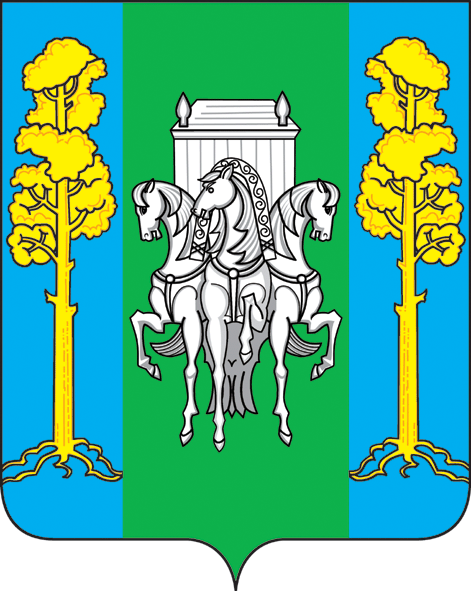 СОВЕТ ДЕПУТАТОВ                            ЧЕРНОВСКОГО СЕЛЬСКОГО ПОСЕЛЕНИЯБОЛЬШЕСОСНОВСКОГО МУНИЦИПАЛЬНОГО РАЙОНАПЕРМСКОГО КРАЯ                                                   РЕШЕНИЕ № 25 3 декабря 2014г                                                              с. ЧерновскоеО внесении изменений и дополненийв Устав Черновского сельского поселения	В соответствии с Федеральным законом от 06.10.2003 № 131-ФЗ «Об общих принципах организации местного самоуправления в Российской Федерации», Федеральным законом от 02.04.2014 № 70-ФЗ «О внесении изменений в отдельные законодательные акты Российской Федерации по вопросам участия граждан в охране общественного порядка», Федеральным законом от 27.05.2014 № 136-ФЗ «О внесении изменений в статью 26.3 Федерального закона «Об общих принципах организации законодательных (представительных) и исполнительных органов государственной власти субъектов Российской Федерации» и Федеральный закон «Об общих принципах местного самоуправления в Российской Федерации», Федеральным законом от 23.06.2014 № 165-ФЗ «О внесении изменений в Федеральный закон «Об общих принципах местного самоуправления в Российской Федерации» и отдельные законодательные акты Российской Федерации»,   Федеральным законом от 21.07.2014 № 217-ФЗ «О внесении изменений в Жилищный кодекс Российской Федерации и отдельные законодательные акты Российской Федерации в части законодательного регулирования отношений по найму жилых помещений жилищного фонда социального использования», Федеральным законом от 14.10.2014 № 307-ФЗ «О внесении изменений в Кодекс Российской Федерации об административных правонарушениях и отдельные законодательные акты Российской Федерации в связи с уточнением полномочий государственных органов и муниципальных органов в части осуществления государственного контроля (надзора) и муниципального контроля», руководствуясь Уставом Черновского сельского поселения, Совет депутатов Черновского сельского поселения РЕШАЕТ: 1. Внести в Устав Черновского сельского поселения следующие изменения и дополнения:	1.1. В статье 3:	а) наименование после слова «значения» дополнить словами «Черновского сельского поселения»;	б) пункт 1 части 1 изложить в следующей редакции:	«1) составление и рассмотрение проекта бюджета поселения, утверждение и исполнение бюджета поселения, осуществление контроля за его исполнением, составление и утверждение отчета об исполнении бюджета поселения;»;	в) пункт 20 части 1 изложить в следующей редакции:	«20) утверждение правил благоустройства территории поселения, устанавливающих в том числе требования по содержанию зданий (включая жилые дома), сооружений и земельных участков, на которых они расположены, к внешнему виду фасадов и ограждений соответствующих зданий и сооружений, перечень работ по благоустройству и периодичность их выполнения; установление порядка участия собственников зданий (помещений в них) и сооружений в благоустройстве прилегающих территорий; организация благоустройства территории поселения (включая освещение улиц, озеленение территории, установку указателей с наименованиями улиц и номерами домов, размещение и содержание малых архитектурных форм);»;г) пункт 32 части 1 изложить в следующей редакции:	«32) оказание поддержки гражданам и их объединениям, участвующим в охране общественного порядка, создание условий для деятельности народных дружин;»;	д) пункт 35 признать утратившим силу;	е) дополнить частью 3 следующего содержания:«3. До 1 января 2015 года органы местного самоуправления Черновского сельского поселения осуществляют решение вопросов местного значения Черновского сельского поселения в соответствии с положениями части 1 статьи 14 Федеральный закон от 6 октября 2003 года № 131-ФЗ «Об общих принципах местного самоуправления в Российской Федерации» в редакции, действовавшей до дня вступления в силу Федеральным законом от 27.05.2014 № 136-ФЗ «О внесении изменений в статью 26.3 Федерального закона «Об общих принципах организации законодательных (представительных) и исполнительных органов государственной власти субъектов Российской Федерации» и Федеральный закон «Об общих принципах местного самоуправления в Российской Федерации».».1.2. Статью 33 изложить в следующей редакции:«Статья 33. Бюджет Черновского сельского поселения1. Черновское сельское поселение имеет собственный бюджет (местный бюджет). В качестве составной части местного бюджета могут быть предусмотрены сметы доходов и расходов отдельных населенных пунктов, других территорий, не являющихся муниципальными образованиями. Порядок составления, утверждения и исполнения указанных смет определяется органами местного самоуправления соответствующих поселений самостоятельно с соблюдением требований, установленных Бюджетным кодексом Российской Федерации.Местный бюджет Черновского сельского поселения предназначен для исполнения расходных обязательств Черновского сельского поселения.2. Составление и рассмотрение проекта местного бюджета, утверждение и исполнение местного бюджета, осуществление контроля за его исполнением, составление и утверждение отчета об исполнении местного бюджета осуществляются органами местного самоуправления самостоятельно с соблюдением требований, установленных Бюджетным кодексом Российской Федерации.3. Бюджетные полномочия Черновского сельского поселения устанавливаются Бюджетным кодексом Российской Федерации.4. Специалист финансового органа Черновского сельского поселения назначается на должность из числа лиц, отвечающих квалификационным требованиям, установленным уполномоченным Правительством Российской Федерации федеральным органом исполнительной власти.5. Проект местного бюджета, решение об утверждении местного бюджета, годовой отчет о его исполнении, ежеквартальные сведения о ходе исполнения местного бюджета и о численности муниципальных служащих органов местного самоуправления, работников муниципальных учреждений с указанием фактических затрат на их денежное содержание подлежат официальному опубликованию.Органы местного самоуправления поселения обеспечивают жителям поселения возможность ознакомиться с указанными документами и сведениями в случае невозможности их опубликования.».1.3. Статью 34 изложить в следующей редакции:«Статья 34. Доходы местного бюджетаФормирование доходов местных бюджетов осуществляется в соответствии с бюджетным законодательством Российской Федерации, законодательством о налогах и сборах и законодательством об иных обязательных платежах.	Перечень местных налогов и сборов, полномочия Совета депутатов сельского поселения по установлению, изменению и отмене местных налогов и сборов устанавливаются законодательством Российской Федерации о налогах и сборах. Конкретный размер налоговых ставок по каждому виду местного налога и сбора устанавливается решением Совета депутатов сельского поселения по инициативе или на основании заключения Главы сельского поселения в соответствии с законодательством Российской Федерации о налогах и сборах.».	1.4. Статью 35 изложить в следующей редакции:«Статья 35. Расходы местного бюджета1. Формирование расходов местного бюджета осуществляется в соответствии с расходными обязательствами муниципального образования, устанавливаемыми и исполняемыми органами местного самоуправления данного муниципального образования в соответствии с требованиями Бюджетного кодекса Российской Федерации.2. Исполнение расходных обязательств муниципального образования осуществляется за счет средств соответствующего местного бюджета в соответствии с требованиями Бюджетного кодекса Российской Федерации.».1.5. Главу IV Экономическая основа местного самоуправления- дополнить статьей 41.1 следующего содержания:«Статья 41.1. Выравнивание бюджетной обеспеченности Черновского сельского поселенияВыравнивание бюджетной обеспеченности Черновского сельского поселения осуществляется путем предоставления бюджету поселения дотаций на выравнивание бюджетной обеспеченности поселения из бюджета субъекта Российской Федерации или из бюджета муниципального района в случае наделения законом субъекта Российской Федерации органов местного самоуправления муниципального района полномочиями органов государственной власти субъекта Российской Федерации по расчету и предоставлению дотаций бюджетам поселений за счет средств бюджета субъекта Российской Федерации в соответствии с Бюджетным кодексом Российской Федерации и принимаемыми в соответствии с ним законами субъекта Российской Федерации, а также дотаций на выравнивание бюджетной обеспеченности поселения из бюджета муниципального района в соответствии с Бюджетным кодексом Российской Федерации и принимаемыми в соответствии с ним законами субъекта Российской Федерации и нормативными правовыми актами представительного органа муниципального района.»;1.6. В статье 8.1.:  а) пункт 2 части 1 изложить в следующей редакции:«2) в поселении, в котором полномочия представительного органа муниципального образования осуществляются сходом граждан, по вопросам изменения границ, преобразования указанного поселения;»;б) пункт 4 части 1 изложить в следующей редакции:«4) в поселении, в котором полномочия представительного органа муниципального образования осуществляются сходом граждан, по вопросу о введении и об использовании средств самообложения граждан;».  1.7. В части 2 статьи 28 слова «Муниципальные правовые акты» заменить словами «Муниципальные нормативные правовые акты». 1.8. В части 1статьи 41слова «Федеральным законом от 21.07.2005 № 94-ФЗ «О размещении заказов на поставки товаров, выполнение работ, оказание услуг для государственных и муниципальных нужд» заменить словами « Федеральным законом от 05.04.2013г. № 44-ФЗ «О контрактной системе в сфере закупок товаров, работ, услуг для обеспечения государственных и муниципальных нужд».1.9. Статью 4:а) дополнить пунктом 11 следующего содержания:«11) создание условий для организации проведения независимой оценки качества оказания услуг организациями в порядке и на условиях, которые установлены федеральными законами;»;б) дополнить пунктом 12 следующего содержания:«12) предоставление гражданам жилых помещений муниципального жилищного фонда по договорам найма жилых помещений жилищного фонда социального использования в соответствии с жилищным законодательством.».	2. Направить настоящее решение для государственной регистрации в Управление Министерства юстиции Российской Федерации по Пермскому краю в течение 15 дней со дня его принятия.	3. Настоящее решение подлежит официальному опубликованию после его государственной регистрации и вступает в силу после его официального опубликования.Председатель Совета депутатовЧерновского сельского поселения (глава поселения)                    С.М. Кулаков